Mike’s PizzaA Voice Ordering System by Michael PlasmeierPhone Number(877) 301-1967ScriptsOrder a new Pizza for Pick UpOrder a new Pizza for DeliveryFlow Diagram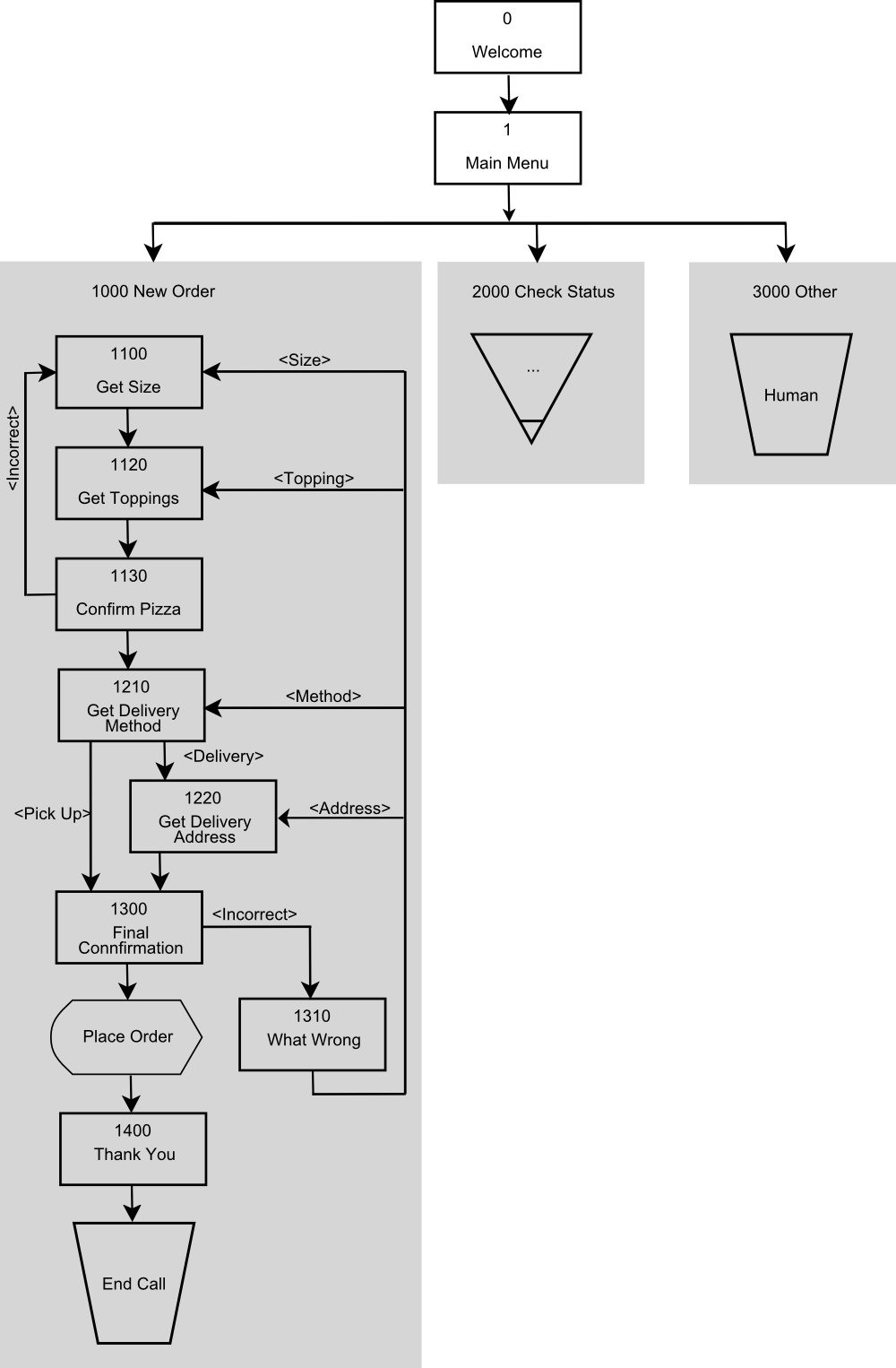 State TablesSystemWelcome to Mike’s Pizza.  You can say “new order”, “check status” or “other”Other sends caller to a humanCallerNew orderSystemGreat!  Our fantastic pizzas are available in “small,” “medium,” and “large.” (Pause 1 sec) What would you like?This system only allows a customer to order 1 pizza with one topping; no multiple toppings; no split toppings, no drinks, sides, etcPrices provided in retry, timeout, helpCaller<Medium>SystemWould you like your pizza “plain” or with a topping?Can only have one toppingList of toppings in retry, timeout, helpPrices provided in retry, timeout, helpCaller<Plain>SystemI head a <Medium> <Plain> pizza.  Is that correct?  You can say “Yes” or “No”?Prompt cannot be skippedConfirm pizza hereCallerYesSystemGreat!  “Pickup” or “delivery”? (Pause 1 sec) Pickup in <20> minutes or wait <60> minutes for delivery.Use actual wait timesEmphasize wait time to encourage pick-upCallerPickupSystemOk. Your order comes to <$10>.  Can I place your order?CallerYesSystemGreat!  Your order has been placed.  We will see you in <20> minutes at 200 Main Street in Cambridge.  Thanks for calling!SystemWelcome to Mike’s Pizza.  You can say “new order”, “check status” or “other”Other sends caller to a humanCallerNew orderSystemGreat!  Our fantastic pizzas are available in “small,” “medium,” and “large.” (Pause 1 sec) What would you like?This system only allows a customer to order 1 pizza with one topping; no multiple toppings; no split toppings, no drinks, sides, etcPrices provided in retry, timeout, helpCaller<Medium>SystemWould you like your pizza “plain” or with a topping?Can only have one toppingList of toppings in retry, timeout, helpPrices provided in retry, timeout, helpCaller<Plain>SystemI head a <Medium> <Plain> pizza.  Is that correct?  You can say “Yes” or “No”?Prompt cannot be skippedConfirm pizza hereCallerYesSystemGreat!  “Pickup” or “delivery”? (Pause 1 sec) Pickup in <20> minutes or wait <60> minutes for delivery.Use actual wait timesEmphasize wait time to encourage pick-upCallerDeliverySystemOk.  Where would you like your pizza delivered to?  Please speak your name, address, telephone number, and any additional instructions and then press pound.Will be recorded to an audio fileCaller<Michael Plasmeier. 362 Memorial Drive. Cambridge, Massachusetts.  Please call me when you are here. 617 225 7262> [#]SystemYour order comes to <$10>.  Our delivery drivers accept cash only.  Can I place your order?Split confirmationDon’t reply delivery infoCallerYesSystemGreat!  Your order has been placed.  Fresh Mike’s pizza will be at your door in about <60> minutes.  Call us back to get status information.  Thanks for calling!0 Welcome0 Welcome0 Welcome0 Welcome0 WelcomePlay PromptPlay PromptPlay PromptPlay PromptPlay PromptPlay PromptPlay PromptEntering fromEntering fromEntering fromEntering fromEntering fromEntering fromEntering from<User Calls In><User Calls In><User Calls In><User Calls In><User Calls In><User Calls In><User Calls In>PromptsPromptsPromptsPromptsPromptsPromptsPromptsNameConditionConditionWordingWordingWordingWordingWelcomeAlwaysAlwaysWelcome to Mike’s PizzaWelcome to Mike’s PizzaWelcome to Mike’s PizzaWelcome to Mike’s PizzaConditionActionActionActionActionActionActionAlways111111Module Settings / NotesModule Settings / NotesModule Settings / NotesModule Settings / NotesModule Settings / NotesModule Settings / NotesModule Settings / Notes1 Main Menu1 Main Menu1 Main Menu1 Main Menu1 Main MenuSpeech InputSpeech InputSpeech InputSpeech InputSpeech InputSpeech InputSpeech InputEntering fromEntering fromEntering fromEntering fromEntering fromEntering fromEntering from0000000PromptsPromptsPromptsPromptsPromptsPromptsPromptsTypeWordingWordingWordingWordingWordingWordingInitialYou can say “new order”, “check status,” or “other.”You can say “new order”, “check status,” or “other.”You can say “new order”, “check status,” or “other.”You can say “new order”, “check status,” or “other.”You can say “new order”, “check status,” or “other.”You can say “new order”, “check status,” or “other.”Timeout 1Sorry, I didn’t hear you.  You can say “new order”, “check status,” or “other.”Sorry, I didn’t hear you.  You can say “new order”, “check status,” or “other.”Sorry, I didn’t hear you.  You can say “new order”, “check status,” or “other.”Sorry, I didn’t hear you.  You can say “new order”, “check status,” or “other.”Sorry, I didn’t hear you.  You can say “new order”, “check status,” or “other.”Sorry, I didn’t hear you.  You can say “new order”, “check status,” or “other.”Timeout 2Sorry, I still did not hear you.  To place a new order, press 1.  To check the status of an existing order, press 2.  Or for all other options press 3 to talk to an employee.Sorry, I still did not hear you.  To place a new order, press 1.  To check the status of an existing order, press 2.  Or for all other options press 3 to talk to an employee.Sorry, I still did not hear you.  To place a new order, press 1.  To check the status of an existing order, press 2.  Or for all other options press 3 to talk to an employee.Sorry, I still did not hear you.  To place a new order, press 1.  To check the status of an existing order, press 2.  Or for all other options press 3 to talk to an employee.Sorry, I still did not hear you.  To place a new order, press 1.  To check the status of an existing order, press 2.  Or for all other options press 3 to talk to an employee.Sorry, I still did not hear you.  To place a new order, press 1.  To check the status of an existing order, press 2.  Or for all other options press 3 to talk to an employee.Retry 1Sorry, I didn’t get that.  You can say “new order”, “check status,” or “other.”Sorry, I didn’t get that.  You can say “new order”, “check status,” or “other.”Sorry, I didn’t get that.  You can say “new order”, “check status,” or “other.”Sorry, I didn’t get that.  You can say “new order”, “check status,” or “other.”Sorry, I didn’t get that.  You can say “new order”, “check status,” or “other.”Sorry, I didn’t get that.  You can say “new order”, “check status,” or “other.”Retry 2Sorry, I still did not get that.  To place a new order, press 1.  To check the status of an existing order, press 2.  Or for all other options press 3 to talk to an employee.Sorry, I still did not get that.  To place a new order, press 1.  To check the status of an existing order, press 2.  Or for all other options press 3 to talk to an employee.Sorry, I still did not get that.  To place a new order, press 1.  To check the status of an existing order, press 2.  Or for all other options press 3 to talk to an employee.Sorry, I still did not get that.  To place a new order, press 1.  To check the status of an existing order, press 2.  Or for all other options press 3 to talk to an employee.Sorry, I still did not get that.  To place a new order, press 1.  To check the status of an existing order, press 2.  Or for all other options press 3 to talk to an employee.Sorry, I still did not get that.  To place a new order, press 1.  To check the status of an existing order, press 2.  Or for all other options press 3 to talk to an employee.HelpYou can start a new order, check the status of an existing order, or talk to a human who can handle all other questionsYou can start a new order, check the status of an existing order, or talk to a human who can handle all other questionsYou can start a new order, check the status of an existing order, or talk to a human who can handle all other questionsYou can start a new order, check the status of an existing order, or talk to a human who can handle all other questionsYou can start a new order, check the status of an existing order, or talk to a human who can handle all other questionsYou can start a new order, check the status of an existing order, or talk to a human who can handle all other questionsOptionVocabularyDTMFDTMFActionActionConfirm.New orderNew OrderNewPlace OrderPlace1110001000If necessaryCheck statusCheck StatusStatus2220002000If necessaryOtherOtherHumanTalk33Send to Pizza Shop Human RepresentativeSend to Pizza Shop Human RepresentativeIf necessaryOther Module Settings / NotesOther Module Settings / NotesOther Module Settings / NotesOther Module Settings / NotesOther Module Settings / NotesOther Module Settings / NotesOther Module Settings / Notes1000 New Order1000 New Order1000 New Order1000 New Order1000 New OrderPlay PromptPlay PromptPlay PromptPlay PromptPlay PromptPlay PromptPlay PromptEntering fromEntering fromEntering fromEntering fromEntering fromEntering fromEntering from1111111PromptsPromptsPromptsPromptsPromptsPromptsPromptsNameConditionConditionWordingWordingWordingWordingWelcomeAlwaysAlwaysGreat!Great!Great!Great!ConditionActionActionActionActionActionActionAlways<go to 1100><go to 1100><go to 1100><go to 1100><go to 1100><go to 1100>Module Settings / NotesModule Settings / NotesModule Settings / NotesModule Settings / NotesModule Settings / NotesModule Settings / NotesModule Settings / NotesThis welcomes the user to the new order subsystem.This welcomes the user to the new order subsystem.This welcomes the user to the new order subsystem.This welcomes the user to the new order subsystem.This welcomes the user to the new order subsystem.This welcomes the user to the new order subsystem.This welcomes the user to the new order subsystem.1100 Get Size1100 Get Size1100 Get Size1100 Get Size1100 Get SizeSpeech InputSpeech InputSpeech InputSpeech InputSpeech InputSpeech InputSpeech InputEntering fromEntering fromEntering fromEntering fromEntering fromEntering fromEntering from1100Abnormal: 1130, 13101100Abnormal: 1130, 13101100Abnormal: 1130, 13101100Abnormal: 1130, 13101100Abnormal: 1130, 13101100Abnormal: 1130, 13101100Abnormal: 1130, 1310PromptsPromptsPromptsPromptsPromptsPromptsPromptsTypeWordingWordingWordingWordingWordingWordingInitialOur fantastic pizzas are available in “small,” “medium,” and “large.” (Pause 1 sec) What would you like?Our fantastic pizzas are available in “small,” “medium,” and “large.” (Pause 1 sec) What would you like?Our fantastic pizzas are available in “small,” “medium,” and “large.” (Pause 1 sec) What would you like?Our fantastic pizzas are available in “small,” “medium,” and “large.” (Pause 1 sec) What would you like?Our fantastic pizzas are available in “small,” “medium,” and “large.” (Pause 1 sec) What would you like?Our fantastic pizzas are available in “small,” “medium,” and “large.” (Pause 1 sec) What would you like?Initial from Abnormal EntryWhat size would you like? “Small”, “medium”, or “large”?What size would you like? “Small”, “medium”, or “large”?What size would you like? “Small”, “medium”, or “large”?What size would you like? “Small”, “medium”, or “large”?What size would you like? “Small”, “medium”, or “large”?What size would you like? “Small”, “medium”, or “large”?Timeout 1Sorry, I didn’t hear you. What size would you like? “Small”, “medium”, or “large”? (Pause 1 sec) Small pizzas are 7 dollars; medium pizzas 10 dollars; and large pizzas 12 dollars.Sorry, I didn’t hear you. What size would you like? “Small”, “medium”, or “large”? (Pause 1 sec) Small pizzas are 7 dollars; medium pizzas 10 dollars; and large pizzas 12 dollars.Sorry, I didn’t hear you. What size would you like? “Small”, “medium”, or “large”? (Pause 1 sec) Small pizzas are 7 dollars; medium pizzas 10 dollars; and large pizzas 12 dollars.Sorry, I didn’t hear you. What size would you like? “Small”, “medium”, or “large”? (Pause 1 sec) Small pizzas are 7 dollars; medium pizzas 10 dollars; and large pizzas 12 dollars.Sorry, I didn’t hear you. What size would you like? “Small”, “medium”, or “large”? (Pause 1 sec) Small pizzas are 7 dollars; medium pizzas 10 dollars; and large pizzas 12 dollars.Sorry, I didn’t hear you. What size would you like? “Small”, “medium”, or “large”? (Pause 1 sec) Small pizzas are 7 dollars; medium pizzas 10 dollars; and large pizzas 12 dollars.Timeout 2Sorry, I still did not hear you.  To order a small 8 inch pizza for 7 dollars, press 1.  To order a medium 10 inch pizza for 10 dollars, press 2.  To order a large 12 inch pizza for 12 dollars, press 3.Sorry, I still did not hear you.  To order a small 8 inch pizza for 7 dollars, press 1.  To order a medium 10 inch pizza for 10 dollars, press 2.  To order a large 12 inch pizza for 12 dollars, press 3.Sorry, I still did not hear you.  To order a small 8 inch pizza for 7 dollars, press 1.  To order a medium 10 inch pizza for 10 dollars, press 2.  To order a large 12 inch pizza for 12 dollars, press 3.Sorry, I still did not hear you.  To order a small 8 inch pizza for 7 dollars, press 1.  To order a medium 10 inch pizza for 10 dollars, press 2.  To order a large 12 inch pizza for 12 dollars, press 3.Sorry, I still did not hear you.  To order a small 8 inch pizza for 7 dollars, press 1.  To order a medium 10 inch pizza for 10 dollars, press 2.  To order a large 12 inch pizza for 12 dollars, press 3.Sorry, I still did not hear you.  To order a small 8 inch pizza for 7 dollars, press 1.  To order a medium 10 inch pizza for 10 dollars, press 2.  To order a large 12 inch pizza for 12 dollars, press 3.Retry 1Sorry, I didn’t get that. What size would you like? “Small”, “medium”, or “large”? (Pause 1 sec) Small pizzas are 7 dollars; medium pizzas 10 dollars; and large pizzas 12 dollars.Sorry, I didn’t get that. What size would you like? “Small”, “medium”, or “large”? (Pause 1 sec) Small pizzas are 7 dollars; medium pizzas 10 dollars; and large pizzas 12 dollars.Sorry, I didn’t get that. What size would you like? “Small”, “medium”, or “large”? (Pause 1 sec) Small pizzas are 7 dollars; medium pizzas 10 dollars; and large pizzas 12 dollars.Sorry, I didn’t get that. What size would you like? “Small”, “medium”, or “large”? (Pause 1 sec) Small pizzas are 7 dollars; medium pizzas 10 dollars; and large pizzas 12 dollars.Sorry, I didn’t get that. What size would you like? “Small”, “medium”, or “large”? (Pause 1 sec) Small pizzas are 7 dollars; medium pizzas 10 dollars; and large pizzas 12 dollars.Sorry, I didn’t get that. What size would you like? “Small”, “medium”, or “large”? (Pause 1 sec) Small pizzas are 7 dollars; medium pizzas 10 dollars; and large pizzas 12 dollars.Retry 2Sorry, I still did not get that.  To order a small 8 inch pizza for 7 dollars, press 1.  To order a medium 10 inch pizza for 10 dollars, press 2.  To order a large 12 inch pizza for 12 dollars, press 3.Sorry, I still did not get that.  To order a small 8 inch pizza for 7 dollars, press 1.  To order a medium 10 inch pizza for 10 dollars, press 2.  To order a large 12 inch pizza for 12 dollars, press 3.Sorry, I still did not get that.  To order a small 8 inch pizza for 7 dollars, press 1.  To order a medium 10 inch pizza for 10 dollars, press 2.  To order a large 12 inch pizza for 12 dollars, press 3.Sorry, I still did not get that.  To order a small 8 inch pizza for 7 dollars, press 1.  To order a medium 10 inch pizza for 10 dollars, press 2.  To order a large 12 inch pizza for 12 dollars, press 3.Sorry, I still did not get that.  To order a small 8 inch pizza for 7 dollars, press 1.  To order a medium 10 inch pizza for 10 dollars, press 2.  To order a large 12 inch pizza for 12 dollars, press 3.Sorry, I still did not get that.  To order a small 8 inch pizza for 7 dollars, press 1.  To order a medium 10 inch pizza for 10 dollars, press 2.  To order a large 12 inch pizza for 12 dollars, press 3.HelpWe sell pizzas in 3 sizes.  Small pizzas are 8 inches and cost 7 dollars.  Medium pizzas are 10 inches and cost 10 dollars.  Large pizzas are 12 inches and cost 12 dollars.We sell pizzas in 3 sizes.  Small pizzas are 8 inches and cost 7 dollars.  Medium pizzas are 10 inches and cost 10 dollars.  Large pizzas are 12 inches and cost 12 dollars.We sell pizzas in 3 sizes.  Small pizzas are 8 inches and cost 7 dollars.  Medium pizzas are 10 inches and cost 10 dollars.  Large pizzas are 12 inches and cost 12 dollars.We sell pizzas in 3 sizes.  Small pizzas are 8 inches and cost 7 dollars.  Medium pizzas are 10 inches and cost 10 dollars.  Large pizzas are 12 inches and cost 12 dollars.We sell pizzas in 3 sizes.  Small pizzas are 8 inches and cost 7 dollars.  Medium pizzas are 10 inches and cost 10 dollars.  Large pizzas are 12 inches and cost 12 dollars.We sell pizzas in 3 sizes.  Small pizzas are 8 inches and cost 7 dollars.  Medium pizzas are 10 inches and cost 10 dollars.  Large pizzas are 12 inches and cost 12 dollars.OptionVocabularyDTMFDTMFActionActionConfirm.SmallSmallSeven dollarsEight inches11Record state. Go to 1120Record state. Go to 1120If necessaryMediumMediumTen dollarsTen inches22Record state. Go to 1120Record state. Go to 1120If necessaryLargeLargeTwelve dollarsTwelve inches33Record state. Go to 1120Record state. Go to 1120If necessaryPersonalPersonalExtra SmallI’m sorry we don’t carry personal pizzas. The smallest we have is 8 inches. To order an 8 inch pizza, say “small”I’m sorry we don’t carry personal pizzas. The smallest we have is 8 inches. To order an 8 inch pizza, say “small”Extra largeExtra LargeX LI’m sorry we don’t carry extra-large pizzas. Our large is 12 inches; larger than some pizzeria’s extra-large! To order a 12 inch pizza say “large”I’m sorry we don’t carry extra-large pizzas. Our large is 12 inches; larger than some pizzeria’s extra-large! To order a 12 inch pizza say “large”Other Module Settings / NotesOther Module Settings / NotesOther Module Settings / NotesOther Module Settings / NotesOther Module Settings / NotesOther Module Settings / NotesOther Module Settings / Notes1120 Get Topping1120 Get Topping1120 Get Topping1120 Get Topping1120 Get ToppingSpeech InputSpeech InputSpeech InputSpeech InputSpeech InputSpeech InputSpeech InputEntering fromEntering fromEntering fromEntering fromEntering fromEntering fromEntering from1110Abnormal: 1130, 13101110Abnormal: 1130, 13101110Abnormal: 1130, 13101110Abnormal: 1130, 13101110Abnormal: 1130, 13101110Abnormal: 1130, 13101110Abnormal: 1130, 1310PromptsPromptsPromptsPromptsPromptsPromptsPromptsTypeWordingWordingWordingWordingWordingWordingInitialWould you like your pizza “plain” or with a topping?Would you like your pizza “plain” or with a topping?Would you like your pizza “plain” or with a topping?Would you like your pizza “plain” or with a topping?Would you like your pizza “plain” or with a topping?Would you like your pizza “plain” or with a topping?Initial from Abnormal EntryYou can say “plain” or the name of a topping we carry.You can say “plain” or the name of a topping we carry.You can say “plain” or the name of a topping we carry.You can say “plain” or the name of a topping we carry.You can say “plain” or the name of a topping we carry.You can say “plain” or the name of a topping we carry.Timeout 1You can say  “plain” or the name of a topping we carry: “pepperoni”, “sausage”, “mushrooms,” “olives,” “onions”, or “green peppers” (Pause 1 sec) We like to keep it simple, so we only put up to one topping on each pizza. Toppings cost an extra dollar.  You can say  “plain” or the name of a topping we carry: “pepperoni”, “sausage”, “mushrooms,” “olives,” “onions”, or “green peppers” (Pause 1 sec) We like to keep it simple, so we only put up to one topping on each pizza. Toppings cost an extra dollar.  You can say  “plain” or the name of a topping we carry: “pepperoni”, “sausage”, “mushrooms,” “olives,” “onions”, or “green peppers” (Pause 1 sec) We like to keep it simple, so we only put up to one topping on each pizza. Toppings cost an extra dollar.  You can say  “plain” or the name of a topping we carry: “pepperoni”, “sausage”, “mushrooms,” “olives,” “onions”, or “green peppers” (Pause 1 sec) We like to keep it simple, so we only put up to one topping on each pizza. Toppings cost an extra dollar.  You can say  “plain” or the name of a topping we carry: “pepperoni”, “sausage”, “mushrooms,” “olives,” “onions”, or “green peppers” (Pause 1 sec) We like to keep it simple, so we only put up to one topping on each pizza. Toppings cost an extra dollar.  You can say  “plain” or the name of a topping we carry: “pepperoni”, “sausage”, “mushrooms,” “olives,” “onions”, or “green peppers” (Pause 1 sec) We like to keep it simple, so we only put up to one topping on each pizza. Toppings cost an extra dollar.  Timeout 2Sorry, I still did not hear you.  For a plain pizza, press 1.  For pepperoni, press 2.  Sausage, 3.  Mushrooms, 4. Olives, 5. Onions, 6. Green peppers, 7.  We only put one topping on each pizza.  Toppings cost 1 dollar extra.Sorry, I still did not hear you.  For a plain pizza, press 1.  For pepperoni, press 2.  Sausage, 3.  Mushrooms, 4. Olives, 5. Onions, 6. Green peppers, 7.  We only put one topping on each pizza.  Toppings cost 1 dollar extra.Sorry, I still did not hear you.  For a plain pizza, press 1.  For pepperoni, press 2.  Sausage, 3.  Mushrooms, 4. Olives, 5. Onions, 6. Green peppers, 7.  We only put one topping on each pizza.  Toppings cost 1 dollar extra.Sorry, I still did not hear you.  For a plain pizza, press 1.  For pepperoni, press 2.  Sausage, 3.  Mushrooms, 4. Olives, 5. Onions, 6. Green peppers, 7.  We only put one topping on each pizza.  Toppings cost 1 dollar extra.Sorry, I still did not hear you.  For a plain pizza, press 1.  For pepperoni, press 2.  Sausage, 3.  Mushrooms, 4. Olives, 5. Onions, 6. Green peppers, 7.  We only put one topping on each pizza.  Toppings cost 1 dollar extra.Sorry, I still did not hear you.  For a plain pizza, press 1.  For pepperoni, press 2.  Sausage, 3.  Mushrooms, 4. Olives, 5. Onions, 6. Green peppers, 7.  We only put one topping on each pizza.  Toppings cost 1 dollar extra.Retry 1Sorry, I didn’t get that. We only put one topping on each pizza.   You can say  “plain” or the name of a topping we carry: “pepperoni”, “sausage”, “mushrooms,” “olives,” “onions”, or “green peppers”Sorry, I didn’t get that. We only put one topping on each pizza.   You can say  “plain” or the name of a topping we carry: “pepperoni”, “sausage”, “mushrooms,” “olives,” “onions”, or “green peppers”Sorry, I didn’t get that. We only put one topping on each pizza.   You can say  “plain” or the name of a topping we carry: “pepperoni”, “sausage”, “mushrooms,” “olives,” “onions”, or “green peppers”Sorry, I didn’t get that. We only put one topping on each pizza.   You can say  “plain” or the name of a topping we carry: “pepperoni”, “sausage”, “mushrooms,” “olives,” “onions”, or “green peppers”Sorry, I didn’t get that. We only put one topping on each pizza.   You can say  “plain” or the name of a topping we carry: “pepperoni”, “sausage”, “mushrooms,” “olives,” “onions”, or “green peppers”Sorry, I didn’t get that. We only put one topping on each pizza.   You can say  “plain” or the name of a topping we carry: “pepperoni”, “sausage”, “mushrooms,” “olives,” “onions”, or “green peppers”Retry 2Sorry, I still did not get that.  We only put one topping on each pizza. For a plain pizza, press 1.  For pepperoni, press 2.  Sausage, 3.  Mushrooms, 4. Olives, 5. Onions, 6. Green peppers, 7.Sorry, I still did not get that.  We only put one topping on each pizza. For a plain pizza, press 1.  For pepperoni, press 2.  Sausage, 3.  Mushrooms, 4. Olives, 5. Onions, 6. Green peppers, 7.Sorry, I still did not get that.  We only put one topping on each pizza. For a plain pizza, press 1.  For pepperoni, press 2.  Sausage, 3.  Mushrooms, 4. Olives, 5. Onions, 6. Green peppers, 7.Sorry, I still did not get that.  We only put one topping on each pizza. For a plain pizza, press 1.  For pepperoni, press 2.  Sausage, 3.  Mushrooms, 4. Olives, 5. Onions, 6. Green peppers, 7.Sorry, I still did not get that.  We only put one topping on each pizza. For a plain pizza, press 1.  For pepperoni, press 2.  Sausage, 3.  Mushrooms, 4. Olives, 5. Onions, 6. Green peppers, 7.Sorry, I still did not get that.  We only put one topping on each pizza. For a plain pizza, press 1.  For pepperoni, press 2.  Sausage, 3.  Mushrooms, 4. Olives, 5. Onions, 6. Green peppers, 7.HelpWe like to keep it simple, so we only put up to one topping on each pizza.  We are unable to only put the topping on a fraction of the pizza.  Toppings cost an extra dollar.  We carry: pepperoni, sausage, mushrooms, olives, onions, and green peppers.We like to keep it simple, so we only put up to one topping on each pizza.  We are unable to only put the topping on a fraction of the pizza.  Toppings cost an extra dollar.  We carry: pepperoni, sausage, mushrooms, olives, onions, and green peppers.We like to keep it simple, so we only put up to one topping on each pizza.  We are unable to only put the topping on a fraction of the pizza.  Toppings cost an extra dollar.  We carry: pepperoni, sausage, mushrooms, olives, onions, and green peppers.We like to keep it simple, so we only put up to one topping on each pizza.  We are unable to only put the topping on a fraction of the pizza.  Toppings cost an extra dollar.  We carry: pepperoni, sausage, mushrooms, olives, onions, and green peppers.We like to keep it simple, so we only put up to one topping on each pizza.  We are unable to only put the topping on a fraction of the pizza.  Toppings cost an extra dollar.  We carry: pepperoni, sausage, mushrooms, olives, onions, and green peppers.We like to keep it simple, so we only put up to one topping on each pizza.  We are unable to only put the topping on a fraction of the pizza.  Toppings cost an extra dollar.  We carry: pepperoni, sausage, mushrooms, olives, onions, and green peppers.OptionVocabularyDTMFDTMFActionActionConfirm.PlainPlainCheeseTomato11Record state. Go to 1130Record state. Go to 1130If necessaryPepperoniPepperoni22Record state. Go to 1130Record state. Go to 1130If necessarySausageSausage33Record state. Go to 1130Record state. Go to 1130If necessaryMushroomsMushroomsMushroom44Record state. Go to 1130Record state. Go to 1130If necessaryOlivesOlives55Record state. Go to 1130Record state. Go to 1130If necessaryOnionsOnions66Record state. Go to 1130Record state. Go to 1130If necessaryGreen PeppersGreen PeppersPeppers77Record state. Go to 1130Record state. Go to 1130If necessaryOther toppings<List of toppings other stores carry>I am sorry.  We do not carry that topping. We carry: pepperoni, sausage, mushrooms, olives, onions, and green peppers.I am sorry.  We do not carry that topping. We carry: pepperoni, sausage, mushrooms, olives, onions, and green peppers.If necessaryOther Module Settings / NotesOther Module Settings / NotesOther Module Settings / NotesOther Module Settings / NotesOther Module Settings / NotesOther Module Settings / NotesOther Module Settings / Notes1130 Confirm Pizza1130 Confirm Pizza1130 Confirm Pizza1130 Confirm Pizza1130 Confirm PizzaSpeech InputSpeech InputSpeech InputSpeech InputSpeech InputSpeech InputSpeech InputEntering fromEntering fromEntering fromEntering fromEntering fromEntering fromEntering from1120112011201120112011201120PromptsPromptsPromptsPromptsPromptsPromptsPromptsTypeWordingWordingWordingWordingWordingWordingInitialI head a <Medium> <Plain> pizza.  Is that correct?I head a <Medium> <Plain> pizza.  Is that correct?I head a <Medium> <Plain> pizza.  Is that correct?I head a <Medium> <Plain> pizza.  Is that correct?I head a <Medium> <Plain> pizza.  Is that correct?I head a <Medium> <Plain> pizza.  Is that correct?Timeout 1I head a <Medium> <Plain> pizza.  Is that correct?  You can say “Yes” or “No”?I head a <Medium> <Plain> pizza.  Is that correct?  You can say “Yes” or “No”?I head a <Medium> <Plain> pizza.  Is that correct?  You can say “Yes” or “No”?I head a <Medium> <Plain> pizza.  Is that correct?  You can say “Yes” or “No”?I head a <Medium> <Plain> pizza.  Is that correct?  You can say “Yes” or “No”?I head a <Medium> <Plain> pizza.  Is that correct?  You can say “Yes” or “No”?Timeout 2Sorry, I still did not hear you.    If a <Medium> <Plain> Pizza is correct, press 1.  Otherwise, press 2.Sorry, I still did not hear you.    If a <Medium> <Plain> Pizza is correct, press 1.  Otherwise, press 2.Sorry, I still did not hear you.    If a <Medium> <Plain> Pizza is correct, press 1.  Otherwise, press 2.Sorry, I still did not hear you.    If a <Medium> <Plain> Pizza is correct, press 1.  Otherwise, press 2.Sorry, I still did not hear you.    If a <Medium> <Plain> Pizza is correct, press 1.  Otherwise, press 2.Sorry, I still did not hear you.    If a <Medium> <Plain> Pizza is correct, press 1.  Otherwise, press 2.Retry 1Sorry, I didn’t get that.  Did you say you wanted a <Medium> <Plain> pizza.  You can say “Yes” or “No”?Sorry, I didn’t get that.  Did you say you wanted a <Medium> <Plain> pizza.  You can say “Yes” or “No”?Sorry, I didn’t get that.  Did you say you wanted a <Medium> <Plain> pizza.  You can say “Yes” or “No”?Sorry, I didn’t get that.  Did you say you wanted a <Medium> <Plain> pizza.  You can say “Yes” or “No”?Sorry, I didn’t get that.  Did you say you wanted a <Medium> <Plain> pizza.  You can say “Yes” or “No”?Sorry, I didn’t get that.  Did you say you wanted a <Medium> <Plain> pizza.  You can say “Yes” or “No”?Retry 2Sorry, I still did not get that.  If a <Medium> <Plain> Pizza is correct, press 1.  Otherwise, press 2.Sorry, I still did not get that.  If a <Medium> <Plain> Pizza is correct, press 1.  Otherwise, press 2.Sorry, I still did not get that.  If a <Medium> <Plain> Pizza is correct, press 1.  Otherwise, press 2.Sorry, I still did not get that.  If a <Medium> <Plain> Pizza is correct, press 1.  Otherwise, press 2.Sorry, I still did not get that.  If a <Medium> <Plain> Pizza is correct, press 1.  Otherwise, press 2.Sorry, I still did not get that.  If a <Medium> <Plain> Pizza is correct, press 1.  Otherwise, press 2.HelpIf your order is incorrect, say “no” and we will rebuild your pizza If your order is incorrect, say “no” and we will rebuild your pizza If your order is incorrect, say “no” and we will rebuild your pizza If your order is incorrect, say “no” and we will rebuild your pizza If your order is incorrect, say “no” and we will rebuild your pizza If your order is incorrect, say “no” and we will rebuild your pizza OptionVocabularyDTMFDTMFActionActionConfirm.Yes<Standard Yes List>Correct11Go to 1210Go to 1210If necessaryNo<Standard No List>Incorrect22Go to 1100Go to 1100If necessaryOther Module Settings / NotesOther Module Settings / NotesOther Module Settings / NotesOther Module Settings / NotesOther Module Settings / NotesOther Module Settings / NotesOther Module Settings / NotesInitial text cannot be skipped overInitial text cannot be skipped overInitial text cannot be skipped overInitial text cannot be skipped overInitial text cannot be skipped overInitial text cannot be skipped overInitial text cannot be skipped over1210 Get Delivery Method1210 Get Delivery Method1210 Get Delivery Method1210 Get Delivery Method1210 Get Delivery MethodSpeech InputSpeech InputSpeech InputSpeech InputSpeech InputSpeech InputSpeech InputEntering fromEntering fromEntering fromEntering fromEntering fromEntering fromEntering from1130Abnormal: 13101130Abnormal: 13101130Abnormal: 13101130Abnormal: 13101130Abnormal: 13101130Abnormal: 13101130Abnormal: 1310PromptsPromptsPromptsPromptsPromptsPromptsPromptsTypeWordingWordingWordingWordingWordingWordingInitialGreat!  “Pickup” or “delivery”? (Pause 1 sec) Pickup in <20> minutes or wait <60> minutes for delivery.Great!  “Pickup” or “delivery”? (Pause 1 sec) Pickup in <20> minutes or wait <60> minutes for delivery.Great!  “Pickup” or “delivery”? (Pause 1 sec) Pickup in <20> minutes or wait <60> minutes for delivery.Great!  “Pickup” or “delivery”? (Pause 1 sec) Pickup in <20> minutes or wait <60> minutes for delivery.Great!  “Pickup” or “delivery”? (Pause 1 sec) Pickup in <20> minutes or wait <60> minutes for delivery.Great!  “Pickup” or “delivery”? (Pause 1 sec) Pickup in <20> minutes or wait <60> minutes for delivery.Timeout 1Sorry, I didn’t hear you.  You can say “pickup” or “delivery”? (Pause 1 sec) We deliver to Cambridge and Somerville at no extra charge.Sorry, I didn’t hear you.  You can say “pickup” or “delivery”? (Pause 1 sec) We deliver to Cambridge and Somerville at no extra charge.Sorry, I didn’t hear you.  You can say “pickup” or “delivery”? (Pause 1 sec) We deliver to Cambridge and Somerville at no extra charge.Sorry, I didn’t hear you.  You can say “pickup” or “delivery”? (Pause 1 sec) We deliver to Cambridge and Somerville at no extra charge.Sorry, I didn’t hear you.  You can say “pickup” or “delivery”? (Pause 1 sec) We deliver to Cambridge and Somerville at no extra charge.Sorry, I didn’t hear you.  You can say “pickup” or “delivery”? (Pause 1 sec) We deliver to Cambridge and Somerville at no extra charge.Timeout 2Sorry, I still did not hear you.  To pick up your pizza in our store, press 1.  For delivery, press 2.Sorry, I still did not hear you.  To pick up your pizza in our store, press 1.  For delivery, press 2.Sorry, I still did not hear you.  To pick up your pizza in our store, press 1.  For delivery, press 2.Sorry, I still did not hear you.  To pick up your pizza in our store, press 1.  For delivery, press 2.Sorry, I still did not hear you.  To pick up your pizza in our store, press 1.  For delivery, press 2.Sorry, I still did not hear you.  To pick up your pizza in our store, press 1.  For delivery, press 2.Retry 1Sorry, I didn’t get that. You can say “pickup” or “delivery”? (Pause 1 sec) We deliver to Cambridge and Somerville at no extra charge.Sorry, I didn’t get that. You can say “pickup” or “delivery”? (Pause 1 sec) We deliver to Cambridge and Somerville at no extra charge.Sorry, I didn’t get that. You can say “pickup” or “delivery”? (Pause 1 sec) We deliver to Cambridge and Somerville at no extra charge.Sorry, I didn’t get that. You can say “pickup” or “delivery”? (Pause 1 sec) We deliver to Cambridge and Somerville at no extra charge.Sorry, I didn’t get that. You can say “pickup” or “delivery”? (Pause 1 sec) We deliver to Cambridge and Somerville at no extra charge.Sorry, I didn’t get that. You can say “pickup” or “delivery”? (Pause 1 sec) We deliver to Cambridge and Somerville at no extra charge.Retry 2Sorry, I still did not get that.  To pick up your pizza in our store, press 1.  For delivery, press 2.Sorry, I still did not get that.  To pick up your pizza in our store, press 1.  For delivery, press 2.Sorry, I still did not get that.  To pick up your pizza in our store, press 1.  For delivery, press 2.Sorry, I still did not get that.  To pick up your pizza in our store, press 1.  For delivery, press 2.Sorry, I still did not get that.  To pick up your pizza in our store, press 1.  For delivery, press 2.Sorry, I still did not get that.  To pick up your pizza in our store, press 1.  For delivery, press 2.HelpOptionVocabularyDTMFDTMFActionActionConfirm.PickupPickupStore11Go to 1300Go to 1300AlwaysDeliveryDelivery22Go to 1220Go to 1220AlwaysOther Module Settings / NotesOther Module Settings / NotesOther Module Settings / NotesOther Module Settings / NotesOther Module Settings / NotesOther Module Settings / NotesOther Module Settings / Notes1220 Get Delivery Address1220 Get Delivery Address1220 Get Delivery Address1220 Get Delivery Address1220 Get Delivery AddressSpeech InputSpeech InputSpeech InputSpeech InputSpeech InputSpeech InputSpeech InputEntering fromEntering fromEntering fromEntering fromEntering fromEntering fromEntering from1210Abnormal: 13101210Abnormal: 13101210Abnormal: 13101210Abnormal: 13101210Abnormal: 13101210Abnormal: 13101210Abnormal: 1310PromptsPromptsPromptsPromptsPromptsPromptsPromptsTypeWordingWordingWordingWordingWordingWordingInitialOk.  Where would you like your pizza delivered to?  I am going to record you speaking your delivery information to the driver.  Please include all information that the driver needs to deliver you pizza and then press pound.Ok.  Where would you like your pizza delivered to?  I am going to record you speaking your delivery information to the driver.  Please include all information that the driver needs to deliver you pizza and then press pound.Ok.  Where would you like your pizza delivered to?  I am going to record you speaking your delivery information to the driver.  Please include all information that the driver needs to deliver you pizza and then press pound.Ok.  Where would you like your pizza delivered to?  I am going to record you speaking your delivery information to the driver.  Please include all information that the driver needs to deliver you pizza and then press pound.Ok.  Where would you like your pizza delivered to?  I am going to record you speaking your delivery information to the driver.  Please include all information that the driver needs to deliver you pizza and then press pound.Ok.  Where would you like your pizza delivered to?  I am going to record you speaking your delivery information to the driver.  Please include all information that the driver needs to deliver you pizza and then press pound.Initial AbnormalOk.  Where would you like your pizza delivered to?  I am going to record you speaking your delivery information to the driver.  This will replace previous recordings.  Please include all information that the driver needs to deliver you pizza and then press pound.Ok.  Where would you like your pizza delivered to?  I am going to record you speaking your delivery information to the driver.  This will replace previous recordings.  Please include all information that the driver needs to deliver you pizza and then press pound.Ok.  Where would you like your pizza delivered to?  I am going to record you speaking your delivery information to the driver.  This will replace previous recordings.  Please include all information that the driver needs to deliver you pizza and then press pound.Ok.  Where would you like your pizza delivered to?  I am going to record you speaking your delivery information to the driver.  This will replace previous recordings.  Please include all information that the driver needs to deliver you pizza and then press pound.Ok.  Where would you like your pizza delivered to?  I am going to record you speaking your delivery information to the driver.  This will replace previous recordings.  Please include all information that the driver needs to deliver you pizza and then press pound.Ok.  Where would you like your pizza delivered to?  I am going to record you speaking your delivery information to the driver.  This will replace previous recordings.  Please include all information that the driver needs to deliver you pizza and then press pound.Timeout 1I didn’t hear you.  Please speak all information, such as your name, address, telephone number, and any additional instructions that the driver needs to deliver you pizza and then press pound.I didn’t hear you.  Please speak all information, such as your name, address, telephone number, and any additional instructions that the driver needs to deliver you pizza and then press pound.I didn’t hear you.  Please speak all information, such as your name, address, telephone number, and any additional instructions that the driver needs to deliver you pizza and then press pound.I didn’t hear you.  Please speak all information, such as your name, address, telephone number, and any additional instructions that the driver needs to deliver you pizza and then press pound.I didn’t hear you.  Please speak all information, such as your name, address, telephone number, and any additional instructions that the driver needs to deliver you pizza and then press pound.I didn’t hear you.  Please speak all information, such as your name, address, telephone number, and any additional instructions that the driver needs to deliver you pizza and then press pound.Timeout 2Sorry, I still did not hear anything.  Please speak your name, address, telephone number, and any additional instructions that the driver needs to deliver you pizza and then press pound.  (Pause 1 sec) If you would like pickup instead, press 1.Sorry, I still did not hear anything.  Please speak your name, address, telephone number, and any additional instructions that the driver needs to deliver you pizza and then press pound.  (Pause 1 sec) If you would like pickup instead, press 1.Sorry, I still did not hear anything.  Please speak your name, address, telephone number, and any additional instructions that the driver needs to deliver you pizza and then press pound.  (Pause 1 sec) If you would like pickup instead, press 1.Sorry, I still did not hear anything.  Please speak your name, address, telephone number, and any additional instructions that the driver needs to deliver you pizza and then press pound.  (Pause 1 sec) If you would like pickup instead, press 1.Sorry, I still did not hear anything.  Please speak your name, address, telephone number, and any additional instructions that the driver needs to deliver you pizza and then press pound.  (Pause 1 sec) If you would like pickup instead, press 1.Sorry, I still did not hear anything.  Please speak your name, address, telephone number, and any additional instructions that the driver needs to deliver you pizza and then press pound.  (Pause 1 sec) If you would like pickup instead, press 1.Other Module Settings / NotesOther Module Settings / NotesOther Module Settings / NotesOther Module Settings / NotesOther Module Settings / NotesOther Module Settings / NotesOther Module Settings / NotesRecord response up until press of pound and save as a “Voicemail”Help prompts not possible hereIf 1, go to 1300Record response up until press of pound and save as a “Voicemail”Help prompts not possible hereIf 1, go to 1300Record response up until press of pound and save as a “Voicemail”Help prompts not possible hereIf 1, go to 1300Record response up until press of pound and save as a “Voicemail”Help prompts not possible hereIf 1, go to 1300Record response up until press of pound and save as a “Voicemail”Help prompts not possible hereIf 1, go to 1300Record response up until press of pound and save as a “Voicemail”Help prompts not possible hereIf 1, go to 1300Record response up until press of pound and save as a “Voicemail”Help prompts not possible hereIf 1, go to 13001300 Final Confirmation1300 Final Confirmation1300 Final Confirmation1300 Final Confirmation1300 Final ConfirmationSpeech InputSpeech InputSpeech InputSpeech InputSpeech InputSpeech InputSpeech InputEntering fromEntering fromEntering fromEntering fromEntering fromEntering fromEntering from1210, 12201210, 12201210, 12201210, 12201210, 12201210, 12201210, 1220PromptsPromptsPromptsPromptsPromptsPromptsPromptsTypeWordingWordingWordingWordingWordingWordingInitial Pick up	Your order comes to <$10>.  Can I place your order?Your order comes to <$10>.  Can I place your order?Your order comes to <$10>.  Can I place your order?Your order comes to <$10>.  Can I place your order?Your order comes to <$10>.  Can I place your order?Your order comes to <$10>.  Can I place your order?Initial Delivery	Your order comes to <$10>.  Our delivery drivers accept cash only.   Can I place your order?Your order comes to <$10>.  Our delivery drivers accept cash only.   Can I place your order?Your order comes to <$10>.  Our delivery drivers accept cash only.   Can I place your order?Your order comes to <$10>.  Our delivery drivers accept cash only.   Can I place your order?Your order comes to <$10>.  Our delivery drivers accept cash only.   Can I place your order?Your order comes to <$10>.  Our delivery drivers accept cash only.   Can I place your order?Timeout 1Sorry, I didn’t hear you. Your order comes to <$10>.  Can I place your order?  You can say “yes” or “no”Sorry, I didn’t hear you. Your order comes to <$10>.  Can I place your order?  You can say “yes” or “no”Sorry, I didn’t hear you. Your order comes to <$10>.  Can I place your order?  You can say “yes” or “no”Sorry, I didn’t hear you. Your order comes to <$10>.  Can I place your order?  You can say “yes” or “no”Sorry, I didn’t hear you. Your order comes to <$10>.  Can I place your order?  You can say “yes” or “no”Sorry, I didn’t hear you. Your order comes to <$10>.  Can I place your order?  You can say “yes” or “no”Timeout 2Sorry, I still did not hear you.  To place your order, press 1.  If something is incorrect, press 2.Sorry, I still did not hear you.  To place your order, press 1.  If something is incorrect, press 2.Sorry, I still did not hear you.  To place your order, press 1.  If something is incorrect, press 2.Sorry, I still did not hear you.  To place your order, press 1.  If something is incorrect, press 2.Sorry, I still did not hear you.  To place your order, press 1.  If something is incorrect, press 2.Sorry, I still did not hear you.  To place your order, press 1.  If something is incorrect, press 2.Retry 1Sorry, I didn’t get that. Can I place your order?  You can say “yes” or “no”Sorry, I didn’t get that. Can I place your order?  You can say “yes” or “no”Sorry, I didn’t get that. Can I place your order?  You can say “yes” or “no”Sorry, I didn’t get that. Can I place your order?  You can say “yes” or “no”Sorry, I didn’t get that. Can I place your order?  You can say “yes” or “no”Sorry, I didn’t get that. Can I place your order?  You can say “yes” or “no”Retry 2Sorry, I still did not get that.  To place your order, press 1.  If something is incorrect, press 2.Sorry, I still did not get that.  To place your order, press 1.  If something is incorrect, press 2.Sorry, I still did not get that.  To place your order, press 1.  If something is incorrect, press 2.Sorry, I still did not get that.  To place your order, press 1.  If something is incorrect, press 2.Sorry, I still did not get that.  To place your order, press 1.  If something is incorrect, press 2.Sorry, I still did not get that.  To place your order, press 1.  If something is incorrect, press 2.HelpIf something is not right with your order, say “no”.  Otherwise, say “yes” to place your order.If something is not right with your order, say “no”.  Otherwise, say “yes” to place your order.If something is not right with your order, say “no”.  Otherwise, say “yes” to place your order.If something is not right with your order, say “no”.  Otherwise, say “yes” to place your order.If something is not right with your order, say “no”.  Otherwise, say “yes” to place your order.If something is not right with your order, say “no”.  Otherwise, say “yes” to place your order.OptionVocabularyDTMFDTMFActionActionConfirm.Yes<Standard Yes List>11Go to 1300Go to 1300If necessaryNo<Standard No List>22Go to 1220Go to 1220If necessaryOther Module Settings / NotesOther Module Settings / NotesOther Module Settings / NotesOther Module Settings / NotesOther Module Settings / NotesOther Module Settings / NotesOther Module Settings / Notes1310 What’s Wrong1310 What’s Wrong1310 What’s Wrong1310 What’s Wrong1310 What’s WrongSpeech InputSpeech InputSpeech InputSpeech InputSpeech InputSpeech InputSpeech InputEntering fromEntering fromEntering fromEntering fromEntering fromEntering fromEntering from1310131013101310131013101310PromptsPromptsPromptsPromptsPromptsPromptsPromptsTypeWordingWordingWordingWordingWordingWordingInitialI’m sorry.  What’s wrong?  <Play If Pickup or If Delivery> I’m sorry.  What’s wrong?  <Play If Pickup or If Delivery> I’m sorry.  What’s wrong?  <Play If Pickup or If Delivery> I’m sorry.  What’s wrong?  <Play If Pickup or If Delivery> I’m sorry.  What’s wrong?  <Play If Pickup or If Delivery> I’m sorry.  What’s wrong?  <Play If Pickup or If Delivery> If PickupThe “size,” the “topping,” or would you like “delivery” instead?The “size,” the “topping,” or would you like “delivery” instead?The “size,” the “topping,” or would you like “delivery” instead?The “size,” the “topping,” or would you like “delivery” instead?The “size,” the “topping,” or would you like “delivery” instead?The “size,” the “topping,” or would you like “delivery” instead?If DeliveryThe “size,” the “topping,” the “delivery address,” or would you like “pick up” instead?The “size,” the “topping,” the “delivery address,” or would you like “pick up” instead?The “size,” the “topping,” the “delivery address,” or would you like “pick up” instead?The “size,” the “topping,” the “delivery address,” or would you like “pick up” instead?The “size,” the “topping,” the “delivery address,” or would you like “pick up” instead?The “size,” the “topping,” the “delivery address,” or would you like “pick up” instead?Timeout 1Sorry, I didn’t hear you. What’s wrong? <Play If Pickup or If Delivery>Sorry, I didn’t hear you. What’s wrong? <Play If Pickup or If Delivery>Sorry, I didn’t hear you. What’s wrong? <Play If Pickup or If Delivery>Sorry, I didn’t hear you. What’s wrong? <Play If Pickup or If Delivery>Sorry, I didn’t hear you. What’s wrong? <Play If Pickup or If Delivery>Sorry, I didn’t hear you. What’s wrong? <Play If Pickup or If Delivery>Timeout 2Sorry, I still did not hear you.  If the size is incorrect, press 1.  If you would like a different topping, or no topping at all, press 2.  If you want <delivery> instead of <pickup> press 3.  <If delivery> If you would like to change your delivery address and/or instructions press 4. <end If>Sorry, I still did not hear you.  If the size is incorrect, press 1.  If you would like a different topping, or no topping at all, press 2.  If you want <delivery> instead of <pickup> press 3.  <If delivery> If you would like to change your delivery address and/or instructions press 4. <end If>Sorry, I still did not hear you.  If the size is incorrect, press 1.  If you would like a different topping, or no topping at all, press 2.  If you want <delivery> instead of <pickup> press 3.  <If delivery> If you would like to change your delivery address and/or instructions press 4. <end If>Sorry, I still did not hear you.  If the size is incorrect, press 1.  If you would like a different topping, or no topping at all, press 2.  If you want <delivery> instead of <pickup> press 3.  <If delivery> If you would like to change your delivery address and/or instructions press 4. <end If>Sorry, I still did not hear you.  If the size is incorrect, press 1.  If you would like a different topping, or no topping at all, press 2.  If you want <delivery> instead of <pickup> press 3.  <If delivery> If you would like to change your delivery address and/or instructions press 4. <end If>Sorry, I still did not hear you.  If the size is incorrect, press 1.  If you would like a different topping, or no topping at all, press 2.  If you want <delivery> instead of <pickup> press 3.  <If delivery> If you would like to change your delivery address and/or instructions press 4. <end If>Retry 1Sorry, I didn’t get that. What’s wrong? <Play If Pickup or If Delivery>Sorry, I didn’t get that. What’s wrong? <Play If Pickup or If Delivery>Sorry, I didn’t get that. What’s wrong? <Play If Pickup or If Delivery>Sorry, I didn’t get that. What’s wrong? <Play If Pickup or If Delivery>Sorry, I didn’t get that. What’s wrong? <Play If Pickup or If Delivery>Sorry, I didn’t get that. What’s wrong? <Play If Pickup or If Delivery>Retry 2Sorry, I still did not get that.  If the size is incorrect, press 1.  If you would like a different topping, or no topping at all, press 2.  If you want <delivery> instead of <pickup>, press 3.  <If delivery> If you would like to change your delivery address and/or instructions press 4. <end If>Sorry, I still did not get that.  If the size is incorrect, press 1.  If you would like a different topping, or no topping at all, press 2.  If you want <delivery> instead of <pickup>, press 3.  <If delivery> If you would like to change your delivery address and/or instructions press 4. <end If>Sorry, I still did not get that.  If the size is incorrect, press 1.  If you would like a different topping, or no topping at all, press 2.  If you want <delivery> instead of <pickup>, press 3.  <If delivery> If you would like to change your delivery address and/or instructions press 4. <end If>Sorry, I still did not get that.  If the size is incorrect, press 1.  If you would like a different topping, or no topping at all, press 2.  If you want <delivery> instead of <pickup>, press 3.  <If delivery> If you would like to change your delivery address and/or instructions press 4. <end If>Sorry, I still did not get that.  If the size is incorrect, press 1.  If you would like a different topping, or no topping at all, press 2.  If you want <delivery> instead of <pickup>, press 3.  <If delivery> If you would like to change your delivery address and/or instructions press 4. <end If>Sorry, I still did not get that.  If the size is incorrect, press 1.  If you would like a different topping, or no topping at all, press 2.  If you want <delivery> instead of <pickup>, press 3.  <If delivery> If you would like to change your delivery address and/or instructions press 4. <end If>HelpPlease let me know what is incorrect with your order so we can go to that step to fix it.  If the size is incorrect, say “size”.  If you would like a different topping, or no topping at all, say “topping”.  If you want <delivery> instead of <pickup>, say <delivery>.  <If delivery> If you would like to change your delivery address and/or instructions, say “delivery address.” <end If>Please let me know what is incorrect with your order so we can go to that step to fix it.  If the size is incorrect, say “size”.  If you would like a different topping, or no topping at all, say “topping”.  If you want <delivery> instead of <pickup>, say <delivery>.  <If delivery> If you would like to change your delivery address and/or instructions, say “delivery address.” <end If>Please let me know what is incorrect with your order so we can go to that step to fix it.  If the size is incorrect, say “size”.  If you would like a different topping, or no topping at all, say “topping”.  If you want <delivery> instead of <pickup>, say <delivery>.  <If delivery> If you would like to change your delivery address and/or instructions, say “delivery address.” <end If>Please let me know what is incorrect with your order so we can go to that step to fix it.  If the size is incorrect, say “size”.  If you would like a different topping, or no topping at all, say “topping”.  If you want <delivery> instead of <pickup>, say <delivery>.  <If delivery> If you would like to change your delivery address and/or instructions, say “delivery address.” <end If>Please let me know what is incorrect with your order so we can go to that step to fix it.  If the size is incorrect, say “size”.  If you would like a different topping, or no topping at all, say “topping”.  If you want <delivery> instead of <pickup>, say <delivery>.  <If delivery> If you would like to change your delivery address and/or instructions, say “delivery address.” <end If>Please let me know what is incorrect with your order so we can go to that step to fix it.  If the size is incorrect, say “size”.  If you would like a different topping, or no topping at all, say “topping”.  If you want <delivery> instead of <pickup>, say <delivery>.  <If delivery> If you would like to change your delivery address and/or instructions, say “delivery address.” <end If>OptionVocabularyDTMFDTMFActionActionConfirm.SizeSize<the list of sizes>11Go to 1100Go to 1100If necessaryToppingToppingToppingsNo Topping<the list of toppings>22Go to 1120Go to 1120If necessaryDelivery MethodPick Up <if Delivery>Delivery <if Pickup>33Go to 1210Go to 1210If necessaryDelivery AddressDelivery Address44Go to 1220Go to 1220If necessary1400 Thank You1400 Thank You1400 Thank You1400 Thank You1400 Thank YouPlay PromptPlay PromptPlay PromptPlay PromptPlay PromptPlay PromptPlay PromptEntering fromEntering fromEntering fromEntering fromEntering fromEntering fromEntering from1300130013001300130013001300PromptsPromptsPromptsPromptsPromptsPromptsPromptsNameConditionConditionWordingWordingWordingWordingIf PickupIf PickupIf PickupGreat!  Your order has been placed.  We will see you in <20> minutes at 200 Main Street in Cambridge.  Thanks for calling!Great!  Your order has been placed.  We will see you in <20> minutes at 200 Main Street in Cambridge.  Thanks for calling!Great!  Your order has been placed.  We will see you in <20> minutes at 200 Main Street in Cambridge.  Thanks for calling!Great!  Your order has been placed.  We will see you in <20> minutes at 200 Main Street in Cambridge.  Thanks for calling!If DeliveryIf DeliveryIf DeliveryGreat!  Your order has been placed.  Fresh Mike’s pizza will be at your door in about <60> minutes.  Call us back to get status information.  Thanks for calling!Great!  Your order has been placed.  Fresh Mike’s pizza will be at your door in about <60> minutes.  Call us back to get status information.  Thanks for calling!Great!  Your order has been placed.  Fresh Mike’s pizza will be at your door in about <60> minutes.  Call us back to get status information.  Thanks for calling!Great!  Your order has been placed.  Fresh Mike’s pizza will be at your door in about <60> minutes.  Call us back to get status information.  Thanks for calling!ConditionActionActionActionActionActionActionAlways<Hang Up><Hang Up><Hang Up><Hang Up><Hang Up><Hang Up>Module Settings / NotesModule Settings / NotesModule Settings / NotesModule Settings / NotesModule Settings / NotesModule Settings / NotesModule Settings / Notes